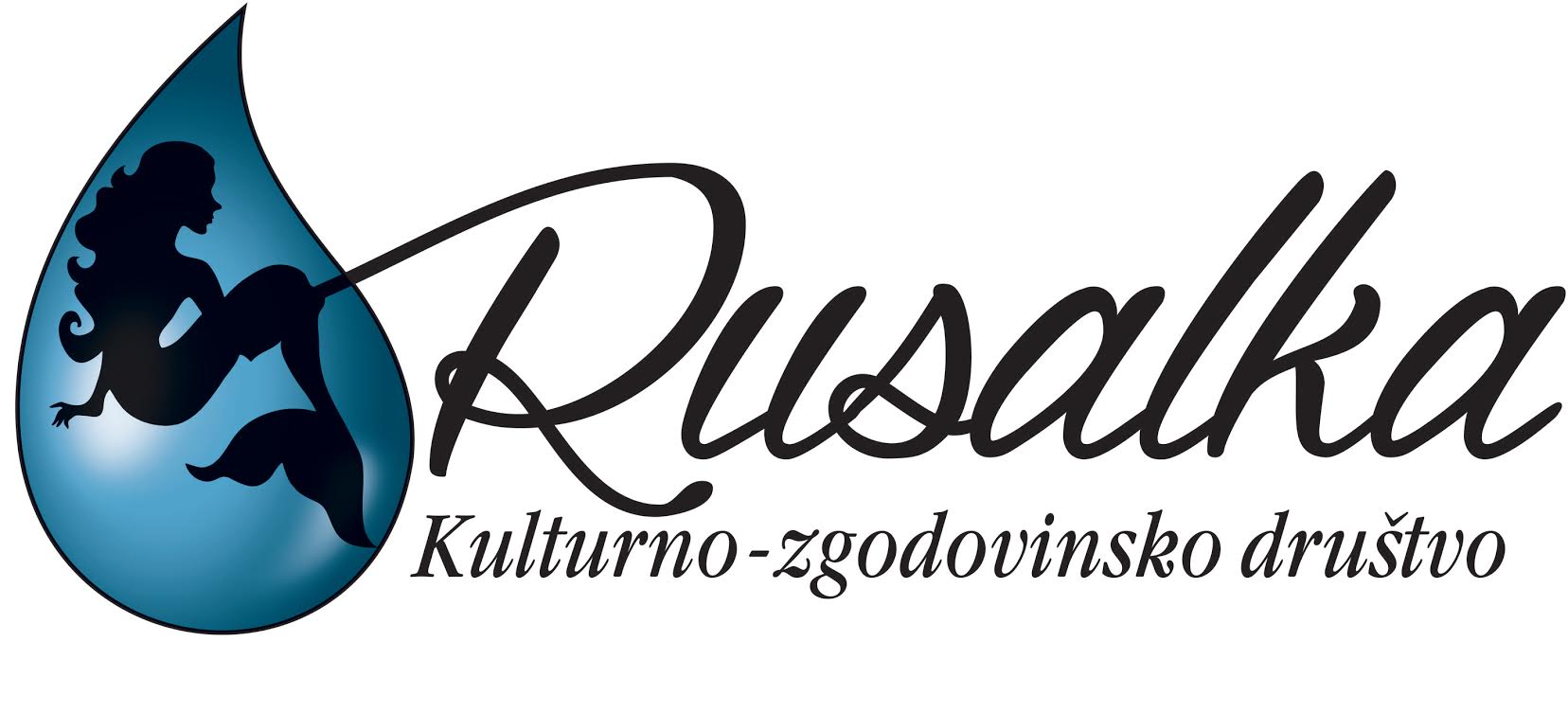 Kulturno – zgodovinsko društvo Rusalka je na zboru članov društva, dne 6. maja 2016, sprejeloKODEKS ČLANOV DRUŠTVASPLOŠNE DOLOČBEUporaba kodeksa1. členDruštvo je na podlagi 20. člena Statuta Kulturno – zgodovinskega društva Rusalka sprejelo (v nadaljevanju: Statut) Kodeks o članstvu v društvu.2. členKodeks se uporablja za vse člane društva in kandidate za člane v društvu ter častne člane društva.Za namen tega kodeksa »član društva, kandidat za člana društva in častni član društva« pomeni osebo, ki je včlanjena v društvo oziroma pomeni osebo, ki želi postati član društva in ima enako in podobno mišljenje ostalih članov v društvu, ki se združujejo v skladu z namenom ustanovitve društva.Ta kodeks je sestavni del načel opravljanja društvenih nalog od trenutka, ko je kandidat sprejet v članstvo društva in to pisno potrdi, da je bil z njim seznanjen. Vsak član društva je dolžan storiti vse potrebno, da se ravna po določbah tega kodeksa.Namen kodeksa3. členOsnovni namen tega kodeksa je opredeliti načela in določiti natančne lastnosti, ki so člani društva oziroma kandidati za člane društva.Namen tega kodeksa je opredeliti načela opravljanja javnih nalog, po katerih se morajo ravnati člani društva. Ta kodeks je tudi pripomoček članom društva za uresničevanje teh načel.Ta kodeks je namenjen tudi seznanitvi javnosti z ravnanjem, ki ga ima pravico pričakovati od članov društva, ki pa ne sme biti v nasprotju s temeljnimi vrednotami, zaradi katerih je bilo ustanovljeno društvo in so opredeljene v Statutu in Pravilniku o članstvu v društvu. TEMELJNA NAČELA ČLANOV V DRUŠTVUNačela ravnanja članov društva4. členČlan društva mora opravljati naloge na podlagi in v mejah Statuta, Zakona o društvih in podzakonskih predpisov društva častno in v mejah tega kodeksa ter spoštovanja človekovega dostojanstva. Član društva mora delovati nevtralno in nepristransko.5. členČlan društva mora biti lojalen do vodstva društva, za katerem opravlja naloge in v ponos širši družbeni skupnosti.Od člana društva se pričakuje, da opravlja dela in naloge strokovno, vestno, nepristransko in kakovostno, pri tem pa upošteva le javni interes in konkretne okoliščine primera. Član društva mora biti spoštljiv tako v odnosih s člani društva, ki delujejo z istimi cilji, kot v odnosih s svojimi predstojniki, z drugimi člani drugih društev in s podrejenim osebjem, kot tudi v odnosih z zunanjimi osebami, s katerimi pri svojem delu prihaja v stik.6. členPri opravljanju javnih nalog član društva ne sme ravnati samovoljno ali v škodo katere koli osebe, skupine, osebe javnega ali zasebnega prava. Pri opravljanju javnih nalog mora član društva primerno upoštevati pravice, dolžnosti in ustrezne interese le-teh.7. členČlan društva mora pri odločanju in delu ter prevzemanju nalog, ki so mu bile dodeljene oziroma zaupane ravnati v skladu s prvim odstavkom 5. člena tega kodeksa, svojo pravico do odločanja po prosti presoji mora uresničevati nepristransko in ob upoštevanju meril, določenih v predpisih društva.8. členČlan društva ne sme dovoliti, da je pri opravljanju nalog društva njegov zasebni interes v nasprotju z njegovimi pooblastili. Odgovoren je, da se izogiba vsakemu nasprotju interesov, bodisi da je to nasprotje resnično ali možno. Član društva ne sme izkoriščati svojega položaja za svoj zasebni interes.9. členČlan društva mora vedno ravnati tako, da ohranja in krepi zaupanje članstva in širše javnosti v poštenost, nepristranskost in učinkovitost opravljanja nalog, ki so mu bile zaupane.10. členČlan društva je odgovoren svojemu neposrednemu predstojniku, če predpisi društva ne določajo drugače.11. členS primernim upoštevanjem pravice do dostopa do uradnih informacij je član društva dolžan, da ustrezno in z vso potrebno zaupnostjo obravnava vse informacije in dokumente, ki jih je pridobil med članstvom v društvu.Prijava nezakonitega ravnanja12. členČlan društva, ki meni, da se od njega zahteva ravnanje, ki je nezakonito, nepravilno ali neetično in pri katerem gre za delovanje, ki ni v skladu s tem kodeksom, mora to prijaviti v skladu s Statutom oziroma prijaviti Častnemu razsodišču društva.Član društva mora v skladu z zakonom prijaviti pristojnemu organu (Častnemu razsodišču društva), če ugotovi, da drugi člani društva kršijo ta kodeks ali druge akte društva.Član društva, ki je kar koli od navedenega prijavil v skladu s Statutom in drugimi akti društva ter meni, da odziv ni sorazmeren z njegovo skrbjo, lahko zadevo pisno prijavi ustreznemu organa pregona.Če zadeve ni mogoče rešiti s postopki in pritožbami, določenimi v Statutu oziroma drugih pravilnikih društva ali tega kodeksa, tako da bo to sprejemljivo za člana društva, mora član društva izpeljati navodila, ki mu jih da predstojnik. Član društva mora pristojnim organom prijaviti vsak dokaz, navedbo ali sum nezakonitega ali kaznivega dejanja v zvezi z opravljanjem javnih nalog, za katere je izvedel med članstvom ali v zvezi z njo. Preiskavo o prijavljenih dejstvih opravijo pristojni organi oziroma Častno razsodišče društva.Zagotoviti se mora, da je član društva, ki je kar koli od navedenega prijavil iz utemeljenega razloga in v dobri veri, varovan pred šikaniranjem, grožnjami in podobnim ravnanjem, ki ogroža opravljanje zaupanih nalog.Nasprotje interesov13. členNasprotje interesov nastane v okoliščinah, pri katerih ima član društva zasebni interes, ki je tak, da vpliva ali ustvarja videz, da vpliva na nepristransko in objektivno opravljanje nalog v društvu. Zasebni interes člana društva vključuje kakršno koli korist zanj, za njegovo družino, bližnje sorodnike, prijatelje in osebe ali osebe javnega ali zasebnega prava, s katerimi ima ali je imel poslovne ali politične stike. Zasebni interes vključuje tudi kakršno koli obveznost, bodisi finančno ali drugo, ki se nanaša na člana društva. Ker je član društva običajno edina oseba, ki ve za nasprotje interesov, je osebno odgovoren, da: je pozoren na kakršno koli dejansko ali možno nasprotje interesov, ukrepa, da bi se takemu nasprotju interesov izognil, razkrije svojemu nadrejenemu tako nasprotje interesov, kakor hitro ga ugotovi, se ravna po končni odločitvi predstojnika, da se umakne iz okoliščin ali da se izogne okoliščinam, ki povzročajo nasprotje interesov. Kadar je potrebno, da član društva to stori, naj pismeno izjavi, ali obstaja nasprotje interesov ali ne. Izjava o interesih14. členČlan društva, ki je na položaju, na katerem lahko na njegove osebne ali zasebne interese vplivajo njegove dolžnosti, mora v skladu s statutom, pravilnikom in tem kodeksom, ob imenovanju na položaj redno ali kadar koli se pojavijo spremembe interesov, navesti naravo in obseg teh interesov.Nezdružljivi interesi15. členČlan društva ne sme opravljati nezdružljive funkcije in nezdružljive pridobitne ali nepridobitne dejavnosti, ki niso združljive s pravilnim opravljanjem nalog in s pravicami in obveznostmi člana društva ali mu jih krnijo. Kadar ni jasno, ali je opravljanje nalog z navedenimi dejavnostmi ali funkcijo nezdružljivo, se mora član društva posvetovati s svojim predstojnikom oziroma predsednikom društva.V skladu z določbami statuta in pravilnika se od člana društva zahteva, da obvesti Izvršilni odbor društva o opravljanju pridobitne ali nepridobitne dejavnosti ali za sprejetje določenih položajev ali funkcij zunaj društva ali v drugem društvu.Člana društva mora na podlagi pravilnika društva navesti članstvo v organizaciji ali povezanost z organizacijo, ki bi lahko vplivala na njegov položaj ali pravilno opravljanje njegovih dolžnosti člana društva v društvu Združenje krajanov Sp. Kašelj – Podgrad – Zalog.Politična ali javna dejavnost16. členV skladu s spoštovanjem temeljnih in ustavnih pravic in dolžnosti mora član društva skrbeti, da nobena od njegovih političnih dejavnosti ali sodelovanje pri političnih ali javnih razpravah ne okrni zaupanja javnosti in članov društva v njegovo sposobnost, da svoje dolžnosti opravlja nepristransko in lojalno. Pri opravljanju javnih nalog član društva ne sme dopustiti, da bi ga uporabili za strankarske ali/in politične namene.  Varstvo zasebnosti člana društva17. členVodstvo društva mora narediti vse, kar je potrebno, da se zagotovi, da bo zasebnost člana društva ustrezno spoštovana; zato je treba izjave člana društva, ki jih določa ta kodeks, varovati kot zaupne, razen če statut in pravilnik ne določata drugače.Darila18. členČlan društva ne sme zahtevati ali sprejemati daril, uslug, gostoljubnosti ali druge koristi zase ali za svojo družino, bližnje sorodnike, prijatelje, osebe javnega ali zasebnega prava, s katerimi ima ali je imel poslovne ali politične stike, ki bi lahko vplivali ali ustvarjali videz, da vplivajo na nepristranskost, s katero opravlja naloge, oziroma ustvarjajo ali bi lahko ustvarjali videz, da so nagrada v zvezi z opravljanjem nalog dodeljenih v društvu. To ne vključuje običajne gostoljubnosti ali daril majhne vrednosti. Če je član društva v dvomu glede tega, ali lahko sprejme ugodnosti iz prejšnjega odstavka, se mora posvetovati s svojim predstojnikom oziroma predsednikom društva.Odziv na neprimerne ponudbe19. členČe članu društva ponudijo nedovoljene ugodnosti iz 18. člena tega kodeksa, mora ukrepati na naslednji način: naj zavrne nedovoljeno ugodnost; ni treba, da jo sprejme zato, da bi jo uporabil kot dokaz, naj poskuša identificirati osebo, ki je dala ponudbo, naj se izogiba dolgotrajnim stikom, vendar pa je poznavanje razloga za ponudbo lahko koristno kot dokaz, če darila ni mogoče zavrniti ali vrniti pošiljatelju, naj ga shrani in naj ga ne uporablja, naj po možnosti pridobi priče, naj čim prej pripravi pisni uradni zaznamek o ponudbi, poskusu ali izročitvi nedovoljene ugodnosti, naj vse čim prej prijavi svojemu predstojniku ali neposredno pristojnemu organu, naj nadaljuje z opravljanjem nalog, zlasti naloge, v zvezi s katero mu je bila ponujena nedovoljena ugodnost.Dovzetnost za vplive drugih20. členČlan društva ne sme dovoliti, da ga postavijo v položaj oziroma da se ustvari videz, da so ga postavili v položaj obveznosti, da vrne uslugo kateri koli osebi ali pravni osebi javnega ali zasebnega prava. Prav tako naj se tudi v uradnem svojstvu ali v zasebnem življenju ne obnaša tako, da je dovzeten za neprimerno vplivanje drugih.Zloraba uradnega položaja v društvu21. členČlan društva ne sme ponujati ali dajati kakršne koli prednosti v zvezi z opravljanjem nalog, ki bi bila kakor koli povezana z njegovim položajem, ki ga ima v društvu, razen če je po statutu pooblaščen, da to stori. Član društva ne sme v zasebne namene vplivati na katero koli osebo, osebo javnega ali zasebnega prava ali na druge javne uslužbence z uporabo svojega položaja v društvu ali s ponujanjem osebnih ugodnosti.Informacije, ki jih imajo člani društva22. členOb upoštevanju okvira, ki ga daje domača zakonodaja za dostop do informacij, ki jih imajo osebe javnega prava, sme član društva razkriti informacije ob upoštevanju predpisov, ki veljajo za pravno osebo zasebnega prava, pri kateri je včlanjen. Član društva mora ustrezno ukrepati, da zavaruje varstvo in zaupnost informacij, za katere je odgovoren ali za katere izve nepooblaščeno. Član društva naj ne poskuša priti do informacij, za katere je neprimerno, da bi jih imel. Član društva ne sme zlorabljati informacij, ki jih utegne pridobiti med članstvom v društvu ali v zvezi z njo. Prav tako je dolžnost člana društva, da ne zamolči uradnih informacij, za katere je prav, da se objavijo, ter da ne daje informacij, za katere ve ali iz utemeljenega razloga meni, da so napačne ali zavajajoče.Javna sredstva23. členPri uresničevanju svoje pravice do odločanja po prosti presoji mora član društva zagotoviti, da se premoženje društva in finančna sredstva, ki so mu zaupana, upravljajo in uporabljajo učinkovito, smotrno in gospodarno. Navedeno se ne sme uporabljati v zasebne namene, razen kadar je za to dano dovoljenje v skladu s statutom in pravilnikom.Preverjanje poštenosti24. členČlani društva, ki so pristojni za sprejemanje novih članov v društvo, morajo zagotoviti, da se opravijo primerna preverjanja poštenosti kandidata za člana društva, v skladu s statutom društva in pravilnikom društva. Če zaradi izida takega preverjanja ne ve, kako naj ravna naprej, naj zahteva odločitev predsednika oziroma predsednika častnega razsodišča.Odgovornost nadrejenega oziroma predsednika društva25. členČlan društva, ki nadzoruje ali vodi druge člane društva, mora to opravljati v skladu s predpisi, politikami in cilji društva. Odgovarjati mora za dejanja ali opustitve, ki jih stori njegovo osebje pri opravljanju nalog, če ni ukrepal primerno, da bi taka dejanja ali opustitve preprečil, kot to izhaja iz njegovega položaja. Član društva, ki nadzoruje ali vodi druge člane društva, mora primerno ukrepati, da bi preprečil korupcijo svojega osebja v zvezi z opravljanjem nalog v društvu. Ti ukrepi lahko vključujejo poudarjanje in uveljavljanje pravil in predpisov, zagotavljanje ustreznega izobraževanja ali usposabljanja. Pozoren mora biti na znake finančnih in drugih težav svojega osebja, s svojim osebnim vedenjem mora dajati zgled spodobnosti in poštenosti.Prenehanje članstva26. členPrenehanje članstva v društvu je opredeljeno v statutu društva in v pravilniku društva.Član društva ne sme uveljavljati svojega položaja v tem društvu pri iskanju zaposlitve ali pri včlanitvi v drugo društvo. Razmerja z nekdanjimi člani društva27. členČlan društva ne sme ugodneje obravnavati nekdanjih članov društva ali jim dati prednosti pri dostopu do informacij v zvezi z delovanjem društva, članstvom in finančnim stanjem društva.KONČNE DOLOČBESpoštovanje kodeksa28. členČlan društva je dolžan, da ravna v skladu s tem kodeksom, zato mora biti seznanjen z njegovimi določbami in morebitnimi spremembami. Poišče naj pomoč pri predstojniku oziroma predsedniku društva, kadar ni prepričan, kako naj ravna. V skladu z tretjim odstavkom 2. člena tega kodeksa so določbe tega kodeksa del pogojev za vstop v društvo. Kršitev kodeksa ima lahko za posledico uvedbo disciplinskega postopka zoper člana društva. Predsednik društva mora kodeks vključiti v seznanitev s pogoji za včlanitev v društvo, ob pripravi pristopne izjave. Član društva, ki nadzoruje ali vodi druge člane društva, je odgovoren, da poskrbi, da upoštevajo ta kodeks, in da sprejme ali predlaga ustrezen disciplinski ukrep, če pride do njegove kršitve tega kodeksa ali drugih predpisov društva.Veljavnost kodeksa29. členTa kodeks stopi v veljavo naslednji dan po njegovem sprejetju.30. členO zadevah, ki niso urejene s tem kodeksom, se uporabljajo neposredno določila statuta in pravilnika društva, Zakona o društvih ter ostali predpisi, ki urejajo delo društev, ali se nanašajo na delo društev.Ljubljana, 6. maj 2016 